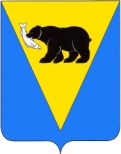 ПОСТАНОВЛЕНИЕ АДМИНИСТРАЦИИ УСТЬ-БОЛЬШЕРЕЦКОГО МУНИЦИПАЛЬНОГО РАЙОНАот 25.04.2022 № 120В связи с кадровыми изменениями Администрация Усть-Большерецкого муниципального районаПОСТАНОВЛЯЕТ:          2. .  Настоящее постановление вступает в силу после дня его обнародования.       3. Аппарату Администрации Усть-Большерецкого муниципального района обнародовать и разместить настоящее постановление на официальном сайте Администрации Усть-Большерецкого муниципального района в информационно – телекоммуникационной сети «Интернет».       4.  Контроль за исполнением настоящего постановления возложить на руководителя Управления специальных программ Администрации Усть-Большерецкого муниципального района.Главы Усть-Большерецкогомуниципального района                                                                                                       К.С. ВолковРазработчик: Советник отдела мобилизационной работы и гражданской обороны Управления специальныхпрограмм Администрации Усть-Большерецкого муниципального района                                                                                                Н.И. БолычевСОГЛАСОВАНО:Руководитель Аппарата Администрации Усть-Большерецкого муниципального района                                                        Г.И. КисельниковНачальник правового отдела Администрации Усть-Большерецкого муниципального района                                                          Т.Е. КокоринаРуководитель Управления специальных программАдминистрации Усть-Большерецкогомуниципального района                                                                                               М.В. БогатыревРассылка:Управление специальных программ.Правовой отдел.О внесении изменения в постановление Администрации Усть-Большерецкого муниципального района от 18.12.2019 № 501 «Об образовании комиссии по повышению устойчивости функционирования организаций, осуществляющих свою производственную деятельность на территории Усть-Большерецкого муниципального района»      1. Внести изменение в постановление Администрации Усть-Большерецкого   муниципального района от 18.12.2019 № 501 «Об образовании комиссии по повышению устойчивости функционирования организаций, осуществляющих свою производственную деятельность на территории Усть-Большерецкого муниципального района», изложив в новой редакции приложение № 1 «Состав Комиссии по повышению устойчивости функционирования организаций, осуществляющих свою производственную деятельность на территории Усть-Большерецкого муниципального района, согласно приложению № 1 к настоящему постановлению.     